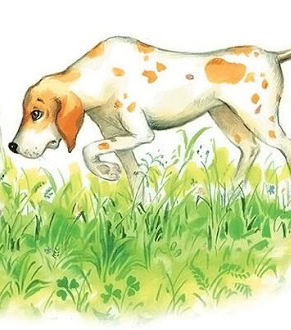 Примерно в то же время и в тех же местах прославилась своей быстротой еще одна собака по кличке Бом-кливер. Некоторые уверяют, что она была не собакой, а лисицей. Но нет, она была собакой – собакой, которая охотится на лисиц, их теперь фокстерьерами называют. Этот фокстерьер принадлежал мельнику по имени Ларкин Сноу, проживавшему примерно в тех же местах, что и дядюшка Дэви Лэйн, хотя, как известно, они друг с другом никогда не встречались.Ларкин был большим любителем лисьей охоты. Лай собак, преследующих лису, был для его слуха сладчайшей музыкой. Из всех собак Бом-кливер был самый быстрый и самый упорный. Ларкин очень гордился им, и, когда однажды охотники расхвастались своими собаками, он рассказал об особых достоинствах своей.– Приводите своих собак, и я выставлю моего Бом-кливера против любой из них, – заявил Ларкин.Он свистнул своему терьеру и показал его охотникам. Но те так и прыснули со смеху, потому что, честно говоря, Бом-кливер был совсем неказист. Крепенький, но низкорослый и чуть косоглазый, хотя, впрочем, этот недостаток можно было счесть и за достоинство, потому как пес мог, значит, смотреть одновременно в разные стороны. Владельцы балованных, откормленных, не косоглазых собак, не задумываясь, заключили пари с Ларкином.На другое утро они привели своих холеных собак и на рассвете вместе с Ларкином и его Бом-кливером выступили в поход. Солнце еще только взошло, когда свора из пятидесяти собак на западном склоне горы Скал Кемп взяла след рыжей лисицы. Лисица убегала, и все собаки, включая Бом-кливера, кинулись за ней с громким лаем, оглушающим точно дюжина органов. Лисица устремилась к вершине Сэддл, потом обогнула Скотт Ноб, бросилась к горному кряжу Сидер Ридж, переплыла Фишер-Ривер и обогнула Шугар Лоуф, потом кинулась назад к горе Скал Кемп, где Ларкин и прочие охотники только и ждали момента, чтобы взять ее. По пятам за лисицей летел Бом-кливер, на добрых полмили оторвавшись от остальных собак, которые совсем уж выбились из сил.На пути у лисицы оказалась луговина, а посреди нее лежала коса – какой-то фермер забыл ее там, отправившись рубить дрова. Коса лежала лезвием вверх, и Бом-кливер ее не заметил: то ли его подвели раскосые глаза, которые смотрели не туда, куда нужно, то ли он слишком увлекся погоней. Словом, он косу не заметил и прямо наскочил на нее, да так, что она рассекла его вдоль от кончика носа до кончика хвоста точнехонько пополам.Ларкин со всех ног бросился к тому месту, где Бом-кливер упал. Пес даже не скулил. Ларкин быстренько схватил обе его половинки и сложил вместе. Только от волнения перепутал, и слева лапы получились вверх, а справа – вниз.Однако Бом-кливер тут же вскочил на ноги, будто ничего не случилось, и кинулся за лисицей. Вернее, на две ноги, да, но вот на какие сначала, на правые или на левые, сейчас трудно точно сказать. Он погнал лисицу на вершину Сэддл, потом вокруг Скотт Ноба на Сидер Ридж и назад к горе Скал Кемп. Когда он пролетал мимо Ларкина, прочие собаки уже на милю отстали от него. Лисицу он схватил на восточном склоне Скал Кемп, и они с Ларкином присели отдохнуть и подождать охотников с собаками.Ждать им пришлось долговато, потому что остальные собаки бежали с высунутыми языками – язык до земли, вот даже как – и все время спотыкались о них, да еще то и дело ложились отдохнуть. Охотники тоже совсем запыхались и едва дышали, когда увидели сидящих рядом Ларкина и Бом-кливера, а на земле убитую лисицу. Но когда они присмотрелись к Бом-кливеру внимательнее, глаза полезли у них на лоб, и они разразились громким смехом,– Ну, а как же называется эта порода собак? – спросил один из них Ларкина. – Будь у меня такая собака, я бы отдал ее в цирк, не иначе.– Это охотник на лис, – с гордостью сказал Ларкин. – Чемпион фокстерьеров! Особый вид.Охотникам ничего не оставалось, как признать, что чемпион Ларкина и в самом деле самая быстрая собака на свете, но почему, все равно понять никак не могли.– Ах, да очень просто, – взялся разъяснить им Ларкин. – Когда он устает бежать на правых ногах, он живенько переворачивается и бежит на левых.Что на это возразишь? Пришлось охотникам платить за проигранное пари. Они попытались было откупить у Ларкина его Бом-кливера для своей своры, но Ларкин сказал:– Этот особый вид фокстерьера вам не купить даже за миллион золотых слитков! Потому как это единственный экземпляр на весь этот район, а то и на весь штат, нет, что там, на всю Америку!Бом-кливер благополучно дожил до весьма преклонных лет. После этой охоты ему не раз случалось бегать сначала на одних лапах, потом на других, вот только на каких сначала, на правых или на левых, сейчас трудно сказать.